Sunshine Small Farm  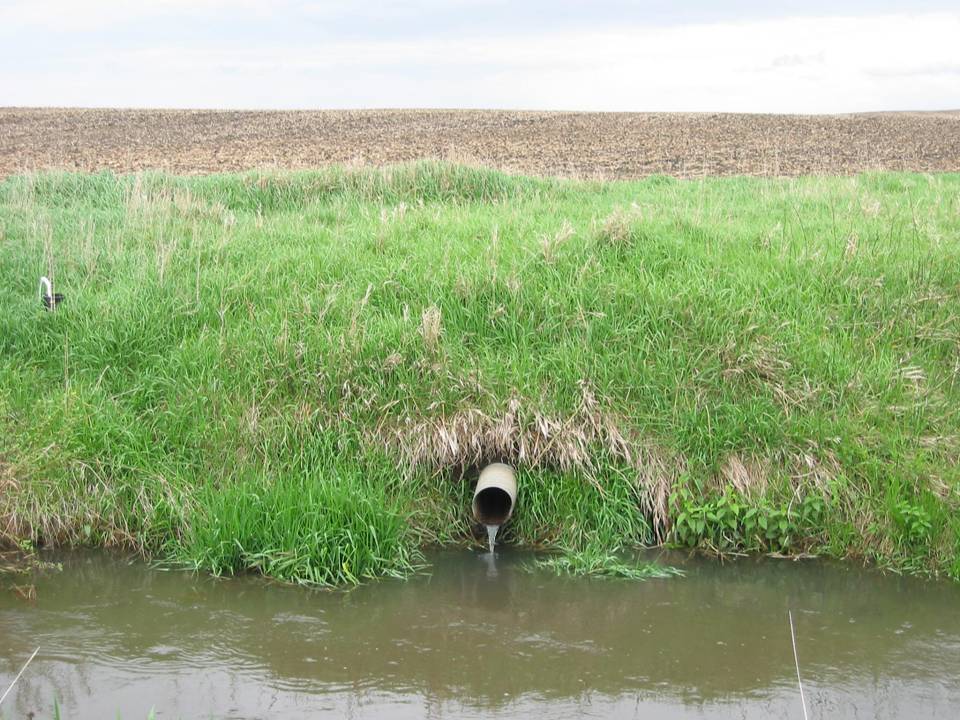 Tile-Drained Field STOriginal Nitrogen Load (20 lbs/acre/year):  2000 lbs/yearReduction 1	    -New Total:Reduction 2	   -New Total:Reduction 3	   -New Total:Goal: 		1100 lbs/yearMcDonald Rented Farm  Tile-Drained Field MTOriginal Nitrogen Load (20 lbs/acre/year):  2000 lbs/yearReduction 1	    -New Total:Reduction 2	   -New Total:Reduction 3	   -New Total:Goal: 		1100 lbs/yearBlue Creek Big Farm  Tile-Drained Field BTOriginal Nitrogen Load (20 lbs/acre/year):  2000 lbs/yearReduction 1	     -New Total:Reduction 2	   -New Total:Reduction 3	   -New Total:Goal: 		2200 lbs/yearSunshine Small Farm  Undrained Field SU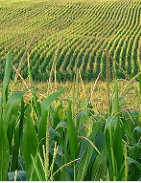 Original Nitrogen Load (20 lbs/acre/year):  200 lbs/yearReduction 1	    -New Total:Reduction 2	   -New Total:Reduction 3	   -New Total:Goal: 		110 lbs/yearMcDonald Rented Farm  Undrained Field MUOriginal Nitrogen Load (20 lbs/acre/year):  200 lbs/yearReduction 1	    -New Total:Reduction 2	   -New Total:Reduction 3	   -New Total:Goal: 		110 lbs/yearBlue Creek Big Farm  Undrained Field BUOriginal Nitrogen Load (20 lbs/acre/year):  200 lbs/yearReduction 1	    -New Total:Reduction 2	   -New Total:Reduction 3	   -New Total:Goal: 		110 lbs/yearNitrogen Load at the Watershed OutletOriginal:		8,000 lbs/year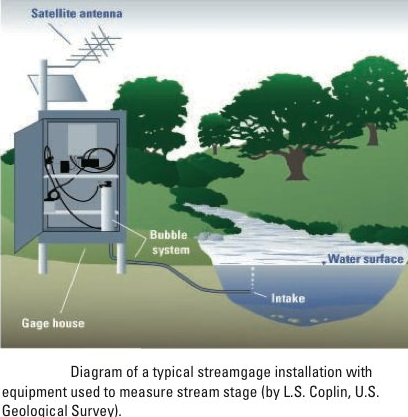 Reduction 1	     -New Total:Reduction 2	   -New Total:Reduction 3	   -New Total:Reduction 4	     -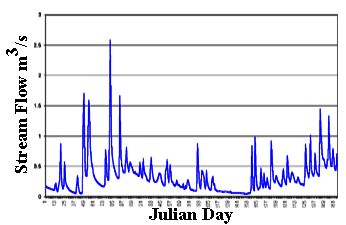 New Total:Reduction 5	   -New Total:Reduction 6	   -New Total:Reduction 7	     - 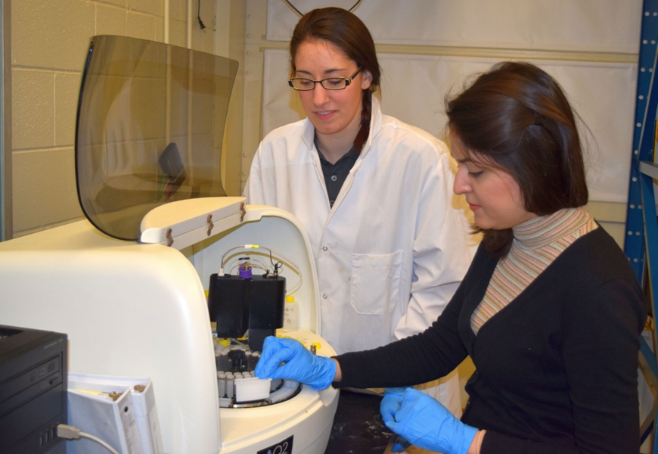 New Total: Reduction 8	   -New Total:Reduction 9	   -New Total:Goal: 		     4,400 lbs/year